我院组织开展团队技能专项培训9月2日，重庆市三立职业培训学校首席专家袁婷婷校长应邀来到我院，开展了团队技能辅导专项培训。学院22位项目负责人及相关工作人员参加了此次学习。培训中，袁老师以任务为驱动，以卡牌式分组，积分式奖励、沙龙式研讨、实战式操作等丰富多彩的形式，分享了培训流程精细化管理、培训课程二次设计、3C培训理念及运用、开班团队建设技能辅导等经验。解决了老师们在培训中的困惑，如：如何调动学员的学习积极性，激发学习动机、培训创新、提高学员满意度等相关问题。大家在上课学习时，认真投入专注；在课间休息时，热烈讨论交流。整整一天的学习，每个人都始终保持着高度的热情与积极性。此次培训，提高了我院培训者团队培训技能，加强了团队专业化建设，为我院进一步形成培训流程管理化模式，打造学院高品质培训品牌，服务区域教师教育奠定了坚实的基础。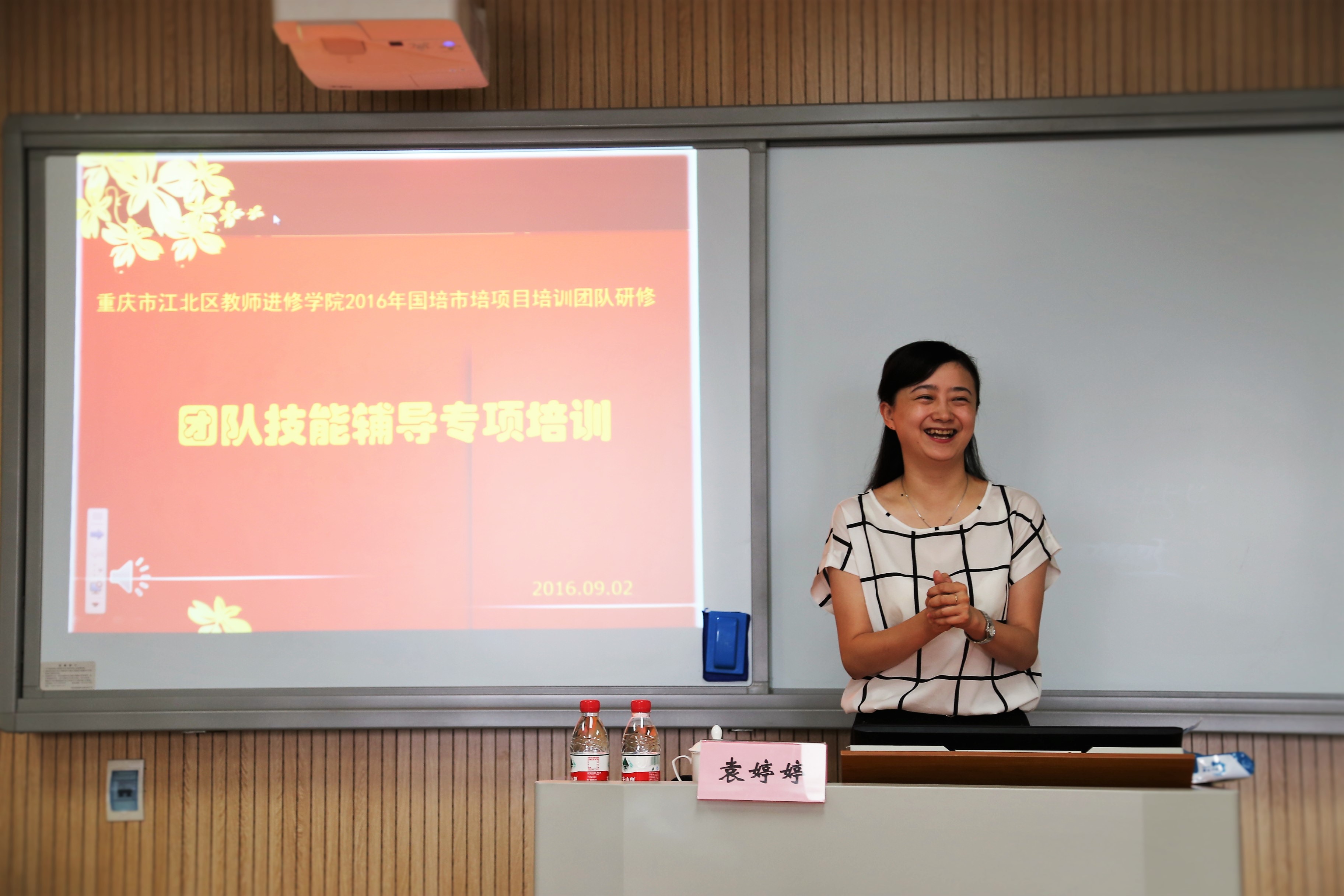 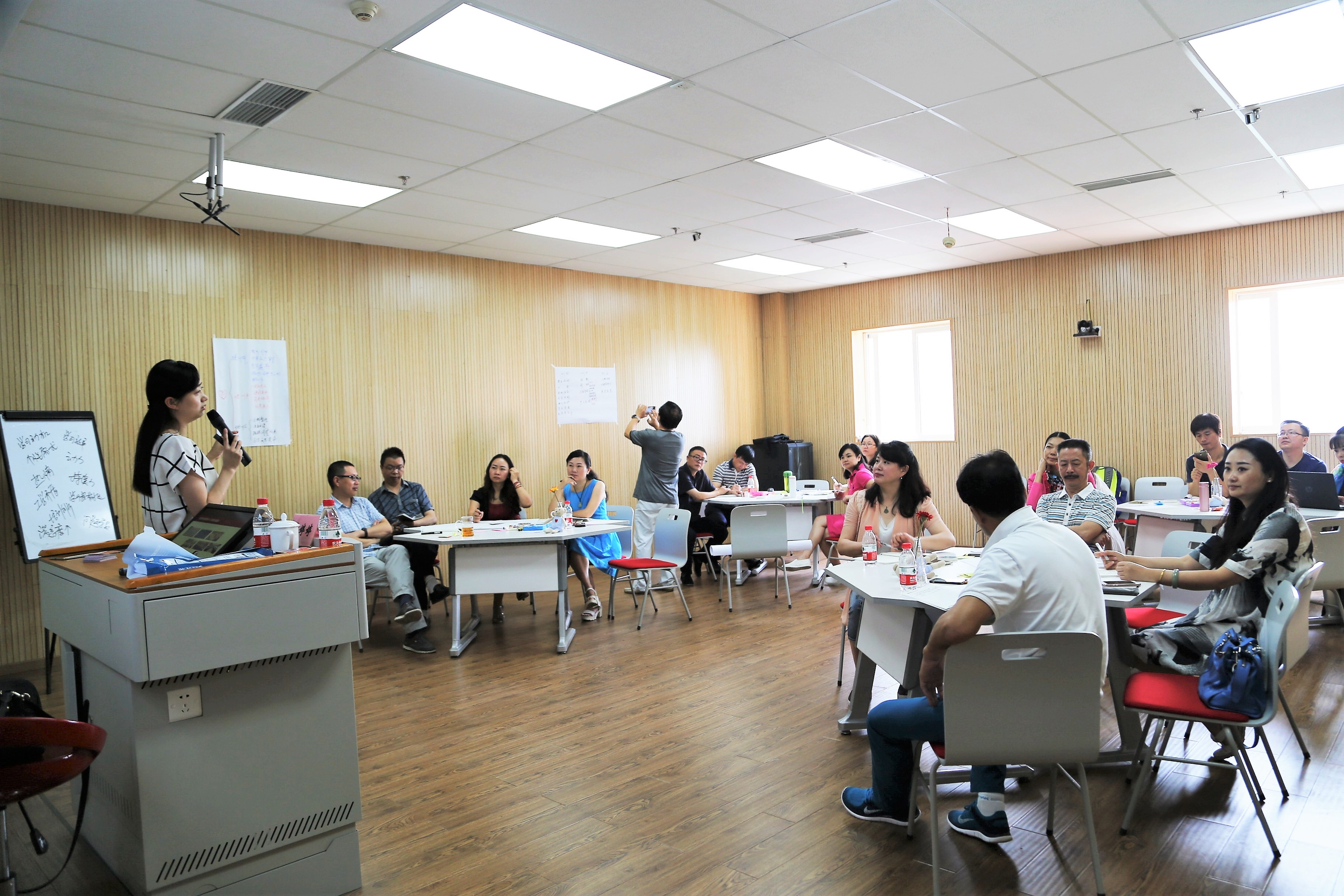 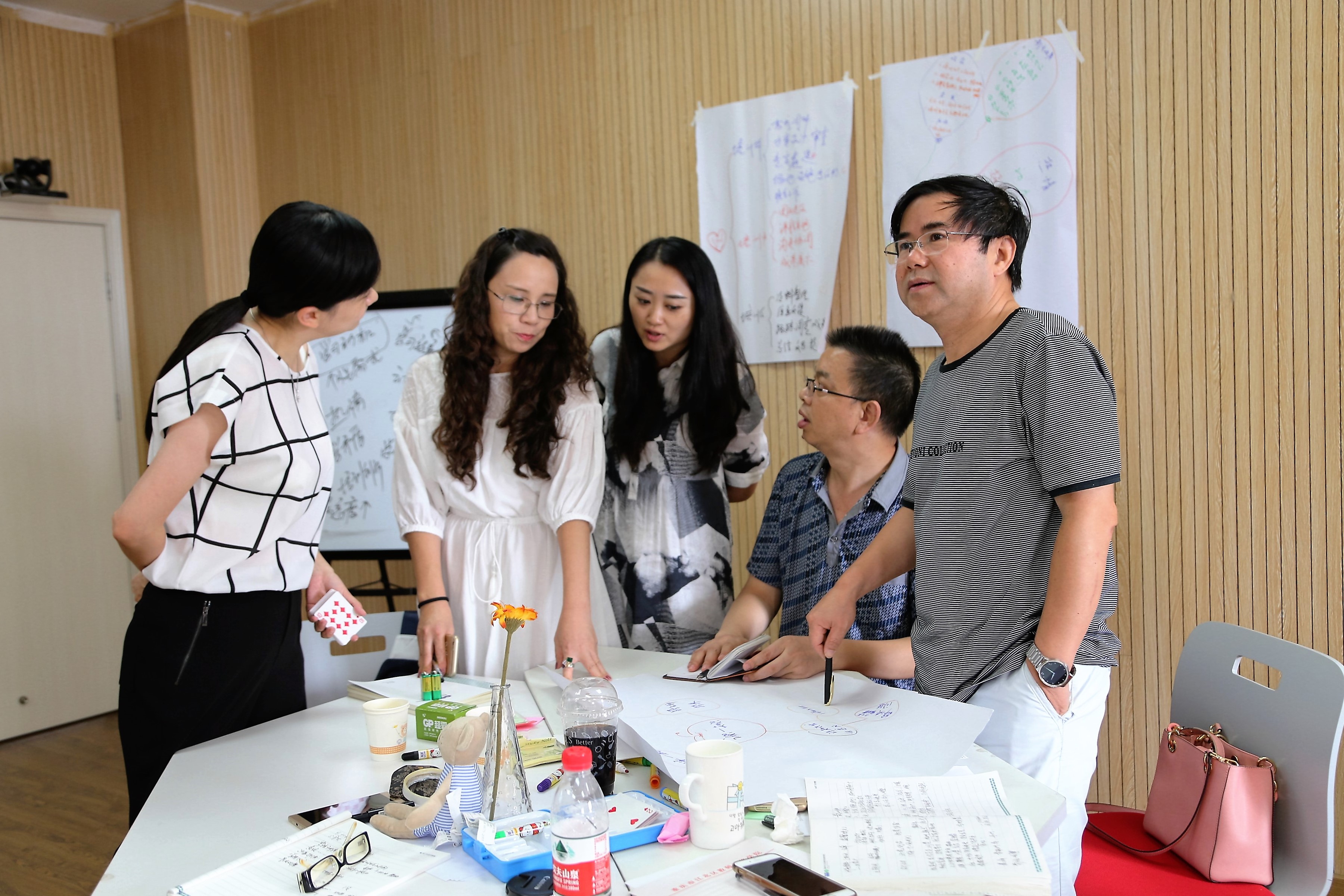 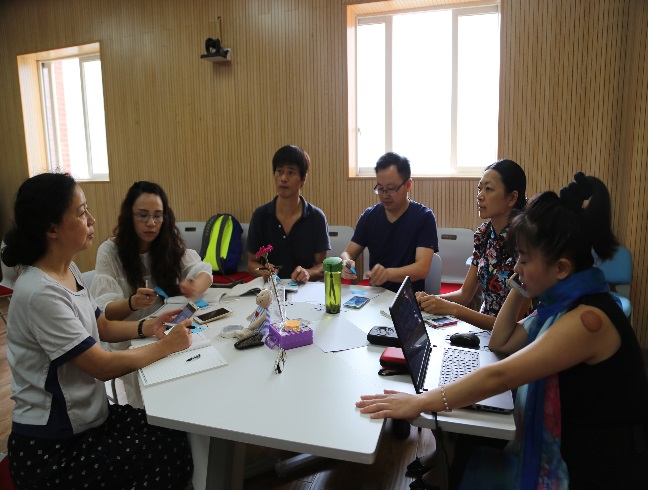 